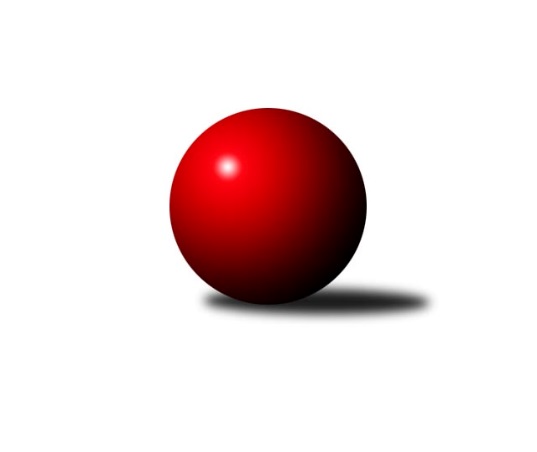 Č.1Ročník 2023/2024	20.5.2024 Středočeský krajský přebor II. třídy 2023/2024Statistika 1. kolaTabulka družstev:		družstvo	záp	výh	rem	proh	skore	sety	průměr	body	plné	dorážka	chyby	1.	KK Vlašim C	1	1	0	0	6.0 : 0.0 	(7.0 : 1.0)	1547	2	1065	482	32	2.	TJ Sokol Kostelec n.Č.l. B	1	1	0	0	5.0 : 1.0 	(6.5 : 1.5)	1693	2	1167	526	34	3.	TJ Sokol Červené Pečky	1	1	0	0	5.0 : 1.0 	(5.0 : 3.0)	1699	2	1191	508	31	4.	TJ Sokol Kostelec n.Č.l. C	1	0	0	1	1.0 : 5.0 	(3.0 : 5.0)	1611	0	1118	493	45	5.	TJ Lhotka B	1	0	0	1	1.0 : 5.0 	(1.5 : 6.5)	1625	0	1145	480	41	6.	TJ Sokol Brandýs n.L. B	1	0	0	1	0.0 : 6.0 	(1.0 : 7.0)	1423	0	1042	381	51Tabulka doma:		družstvo	záp	výh	rem	proh	skore	sety	průměr	body	maximum	minimum	1.	TJ Sokol Kostelec n.Č.l. B	1	1	0	0	5.0 : 1.0 	(6.5 : 1.5)	1693	2	1693	1693	2.	TJ Sokol Červené Pečky	0	0	0	0	0.0 : 0.0 	(0.0 : 0.0)	0	0	0	0	3.	TJ Lhotka B	0	0	0	0	0.0 : 0.0 	(0.0 : 0.0)	0	0	0	0	4.	KK Vlašim C	0	0	0	0	0.0 : 0.0 	(0.0 : 0.0)	0	0	0	0	5.	TJ Sokol Kostelec n.Č.l. C	1	0	0	1	1.0 : 5.0 	(3.0 : 5.0)	1611	0	1611	1611	6.	TJ Sokol Brandýs n.L. B	1	0	0	1	0.0 : 6.0 	(1.0 : 7.0)	1423	0	1423	1423Tabulka venku:		družstvo	záp	výh	rem	proh	skore	sety	průměr	body	maximum	minimum	1.	KK Vlašim C	1	1	0	0	6.0 : 0.0 	(7.0 : 1.0)	1547	2	1547	1547	2.	TJ Sokol Červené Pečky	1	1	0	0	5.0 : 1.0 	(5.0 : 3.0)	1699	2	1699	1699	3.	TJ Sokol Brandýs n.L. B	0	0	0	0	0.0 : 0.0 	(0.0 : 0.0)	0	0	0	0	4.	TJ Sokol Kostelec n.Č.l. B	0	0	0	0	0.0 : 0.0 	(0.0 : 0.0)	0	0	0	0	5.	TJ Sokol Kostelec n.Č.l. C	0	0	0	0	0.0 : 0.0 	(0.0 : 0.0)	0	0	0	0	6.	TJ Lhotka B	1	0	0	1	1.0 : 5.0 	(1.5 : 6.5)	1625	0	1625	1625Tabulka podzimní části:		družstvo	záp	výh	rem	proh	skore	sety	průměr	body	doma	venku	1.	KK Vlašim C	1	1	0	0	6.0 : 0.0 	(7.0 : 1.0)	1547	2 	0 	0 	0 	1 	0 	0	2.	TJ Sokol Kostelec n.Č.l. B	1	1	0	0	5.0 : 1.0 	(6.5 : 1.5)	1693	2 	1 	0 	0 	0 	0 	0	3.	TJ Sokol Červené Pečky	1	1	0	0	5.0 : 1.0 	(5.0 : 3.0)	1699	2 	0 	0 	0 	1 	0 	0	4.	TJ Sokol Kostelec n.Č.l. C	1	0	0	1	1.0 : 5.0 	(3.0 : 5.0)	1611	0 	0 	0 	1 	0 	0 	0	5.	TJ Lhotka B	1	0	0	1	1.0 : 5.0 	(1.5 : 6.5)	1625	0 	0 	0 	0 	0 	0 	1	6.	TJ Sokol Brandýs n.L. B	1	0	0	1	0.0 : 6.0 	(1.0 : 7.0)	1423	0 	0 	0 	1 	0 	0 	0Tabulka jarní části:		družstvo	záp	výh	rem	proh	skore	sety	průměr	body	doma	venku	1.	TJ Sokol Brandýs n.L. B	0	0	0	0	0.0 : 0.0 	(0.0 : 0.0)	0	0 	0 	0 	0 	0 	0 	0 	2.	TJ Sokol Kostelec n.Č.l. C	0	0	0	0	0.0 : 0.0 	(0.0 : 0.0)	0	0 	0 	0 	0 	0 	0 	0 	3.	TJ Sokol Kostelec n.Č.l. B	0	0	0	0	0.0 : 0.0 	(0.0 : 0.0)	0	0 	0 	0 	0 	0 	0 	0 	4.	TJ Lhotka B	0	0	0	0	0.0 : 0.0 	(0.0 : 0.0)	0	0 	0 	0 	0 	0 	0 	0 	5.	KK Vlašim C	0	0	0	0	0.0 : 0.0 	(0.0 : 0.0)	0	0 	0 	0 	0 	0 	0 	0 	6.	TJ Sokol Červené Pečky	0	0	0	0	0.0 : 0.0 	(0.0 : 0.0)	0	0 	0 	0 	0 	0 	0 	0 Zisk bodů pro družstvo:		jméno hráče	družstvo	body	zápasy	v %	dílčí body	sety	v %	1.	Pavel Vykouk 	KK Vlašim C 	1	/	1	(100%)	2	/	2	(100%)	2.	Jan Urban 	KK Vlašim C 	1	/	1	(100%)	2	/	2	(100%)	3.	František Pícha 	KK Vlašim C 	1	/	1	(100%)	2	/	2	(100%)	4.	František Zahajský 	TJ Sokol Kostelec n.Č.l. C 	1	/	1	(100%)	2	/	2	(100%)	5.	Karel Dvořák 	TJ Sokol Červené Pečky 	1	/	1	(100%)	2	/	2	(100%)	6.	Pavel Hietenbal 	TJ Sokol Červené Pečky 	1	/	1	(100%)	2	/	2	(100%)	7.	Martin Bulíček 	TJ Sokol Kostelec n.Č.l. B 	1	/	1	(100%)	2	/	2	(100%)	8.	Jakub Hlava 	TJ Sokol Kostelec n.Č.l. B 	1	/	1	(100%)	2	/	2	(100%)	9.	Jaroslav Novák 	TJ Sokol Kostelec n.Č.l. B 	1	/	1	(100%)	1.5	/	2	(75%)	10.	Pavel Kořínek 	TJ Sokol Červené Pečky 	1	/	1	(100%)	1	/	2	(50%)	11.	Tomáš Hašek 	KK Vlašim C 	1	/	1	(100%)	1	/	2	(50%)	12.	Martin Řach 	TJ Lhotka B 	1	/	1	(100%)	1	/	2	(50%)	13.	Peter Fajkus 	TJ Sokol Kostelec n.Č.l. C 	0	/	1	(0%)	1	/	2	(50%)	14.	Lukáš Kotek 	TJ Sokol Brandýs n.L. B 	0	/	1	(0%)	1	/	2	(50%)	15.	Tomáš Kužel 	TJ Sokol Kostelec n.Č.l. B 	0	/	1	(0%)	1	/	2	(50%)	16.	Barbora Fajrajzlová 	TJ Lhotka B 	0	/	1	(0%)	0.5	/	2	(25%)	17.	Antonín Smrček 	TJ Sokol Červené Pečky 	0	/	1	(0%)	0	/	2	(0%)	18.	Michaela Makarová 	TJ Sokol Kostelec n.Č.l. C 	0	/	1	(0%)	0	/	2	(0%)	19.	Jana Šatavová 	TJ Sokol Kostelec n.Č.l. C 	0	/	1	(0%)	0	/	2	(0%)	20.	Ladislav Sopr 	TJ Sokol Brandýs n.L. B 	0	/	1	(0%)	0	/	2	(0%)	21.	Michal Hejduk 	TJ Lhotka B 	0	/	1	(0%)	0	/	2	(0%)	22.	Pavel Schober 	TJ Sokol Brandýs n.L. B 	0	/	1	(0%)	0	/	2	(0%)	23.	Milan Hejduk 	TJ Lhotka B 	0	/	1	(0%)	0	/	2	(0%)Průměry na kuželnách:		kuželna	průměr	plné	dorážka	chyby	výkon na hráče	1.	TJ Sokol Kostelec nad Černými lesy, 1-4	1657	1155	501	37.8	(414.3)	2.	Brandýs 1-2, 1-2	1485	1053	431	41.5	(371.3)Nejlepší výkony na kuželnách:TJ Sokol Kostelec nad Černými lesy, 1-4TJ Sokol Červené Pečky	1699	1. kolo	František Zahajský 	TJ Sokol Kostelec n.Č.l. C	483	1. koloTJ Sokol Kostelec n.Č.l. B	1693	1. kolo	Martin Bulíček 	TJ Sokol Kostelec n.Č.l. B	451	1. koloTJ Lhotka B	1625	1. kolo	Jakub Hlava 	TJ Sokol Kostelec n.Č.l. B	442	1. koloTJ Sokol Kostelec n.Č.l. C	1611	1. kolo	Jaroslav Novák 	TJ Sokol Kostelec n.Č.l. B	441	1. kolo		. kolo	Pavel Hietenbal 	TJ Sokol Červené Pečky	439	1. kolo		. kolo	Barbora Fajrajzlová 	TJ Lhotka B	435	1. kolo		. kolo	Karel Dvořák 	TJ Sokol Červené Pečky	425	1. kolo		. kolo	Antonín Smrček 	TJ Sokol Červené Pečky	419	1. kolo		. kolo	Pavel Kořínek 	TJ Sokol Červené Pečky	416	1. kolo		. kolo	Peter Fajkus 	TJ Sokol Kostelec n.Č.l. C	409	1. koloBrandýs 1-2, 1-2KK Vlašim C	1547	1. kolo	František Pícha 	KK Vlašim C	395	1. koloTJ Sokol Brandýs n.L. B	1423	1. kolo	Pavel Vykouk 	KK Vlašim C	391	1. kolo		. kolo	Tomáš Hašek 	KK Vlašim C	385	1. kolo		. kolo	Lukáš Kotek 	TJ Sokol Brandýs n.L. B	378	1. kolo		. kolo	Jan Urban 	KK Vlašim C	376	1. kolo		. kolo	Ladislav Sopr 	TJ Sokol Brandýs n.L. B	371	1. kolo		. kolo	Pavel Schober 	TJ Sokol Brandýs n.L. B	340	1. kolo		. kolo	Pavel Holec 	TJ Sokol Brandýs n.L. B	334	1. koloČetnost výsledků:	5.0 : 1.0	1x	1.0 : 5.0	1x	0.0 : 6.0	1x